DEWAN PERWAKILAN RAKYAT DAERAH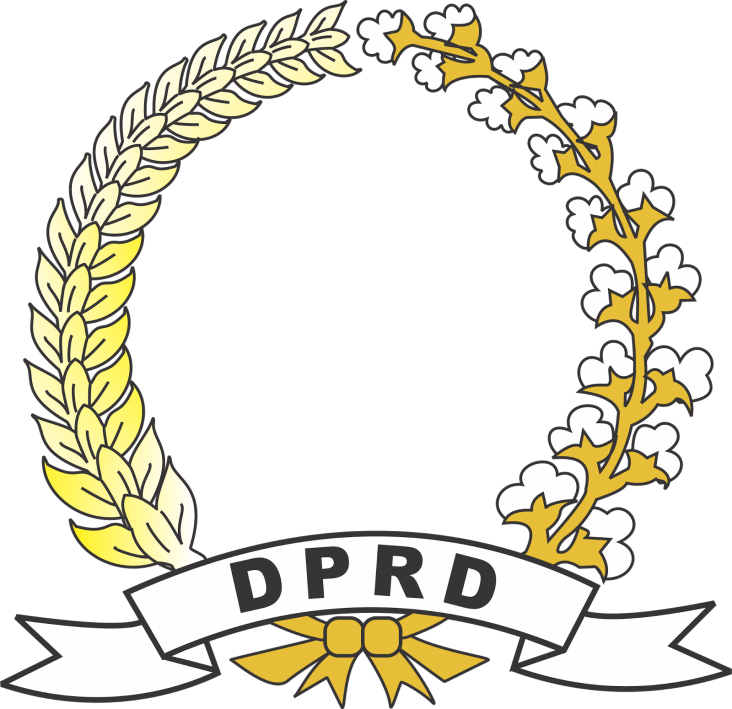 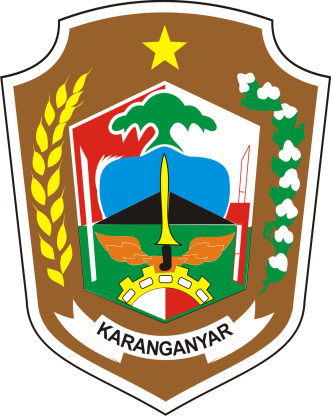 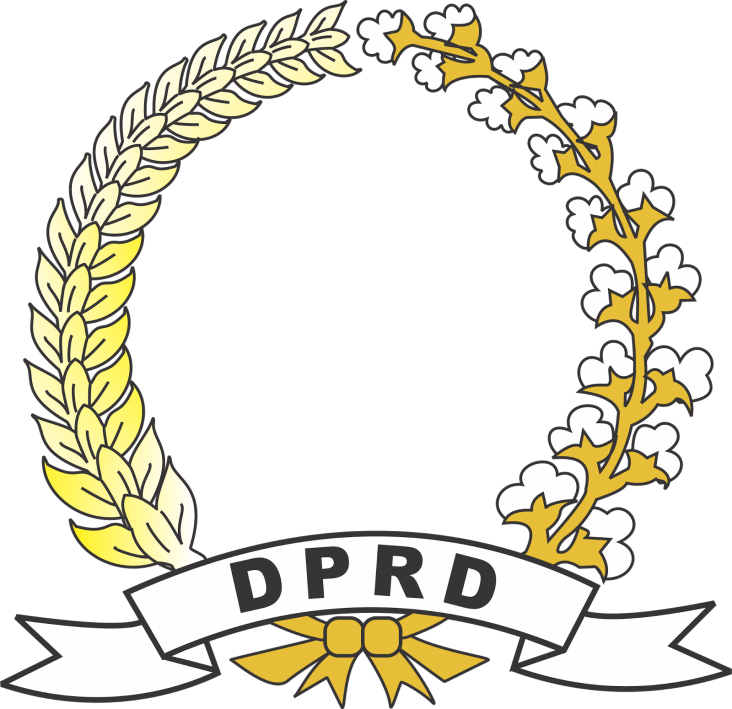 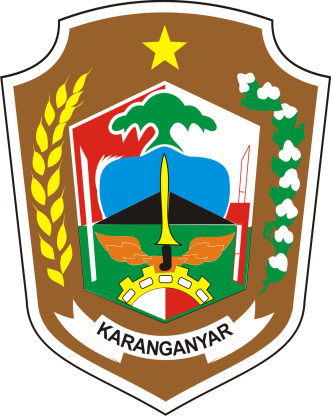 KABUPATEN KARANGANYARAlamat :  Jl. Lawu No. 85 Karanganyar Telpon (0271) 495722 Fax. (0271) 494834Website : www.karanganyarkab.go.id. E-mail : setwan@karanganyarkab.go.id. Kode Pos 57716RISALAH RAPAT PARIPURNADEWAN PERWAKILAN RAKYAT DAERAHKABUPATEN KARANGANYARTENTANGPENYAMPAIAN TANGGAPAN DAN/ATAU JAWABAN BUPATI ATAS PEMANDANGAN UMUM FRAKSI DPRD TERHADAP RANCANGAN PERATURAN DAERAH TENTANG  PERTANGGUNGJAWABAN PELAKSANAAN APBD KABUPATEN KARANGANYAR TAHUN ANGGARAN 2021 Hari	:  SeninTanggal 	:  23 Mei 2022Pukul	:  09.00 WIBTempat	:  Ruang   Rapat Paripurna DPRD Kabupaten KaranganyarI.       Jenis Rapat	:  Rapat Paripurna  II.      Sifat Rapat	:  Terbuka.III.     Acara Rapat		: 	1.   Pembukaan.2. 	 Penyampaian Tanggapan dan/atau Jawaban Bupati Karanganyar atas Pemandangan Umum Fraksi DPRD terhadap Rancangan Perda tentang Pertanggungjawaban Pelaksanaan APBD Tahun Anggaran 2021, oleh Bupati Karanganyar, Drs. H. Juliyatmono, MM.   3.  Penutup oleh Pimpinan Rapat.IV.  	Pimpinan Rapat:1. Nama		:  Bagus Selo2. Jabatan		:  Ketua DPRD Kabupaten Karanganyar.V.	Sekretaris Rapat:     	1. Nama	:  Mulyono, S.H., M.M.	2. Jabatan	:  Sekretaris DPRD Kabupaten Karanganyar.VI.   Jumlah Anggota DPRD :	           1. Fraksi PDI Perjuangan     	: 13  orang2. Fraksi Partai GOLKAR	: 12  orang3. Fraksi PKS			:   5  orang 4. Fraksi PKB		:   5  orang 5. Fraksi Partai Gerindra	:   4  orang6. Fraksi PAN Demokrat	:   6  orang			Jumlah	: 45  orangVII.   Jumlah Anggota DPRD yang hadir :	           1. Fraksi PDI Perjuangan     	:   5  orang	2. Fraksi Partai GOLKAR	:  10  orang	3. Fraksi PKS   	:    5  orang 	4. Fraksi PKB		:    2  orang           5. Farksi Gerindra	:    4  orang	5. Fraksi PAN Demokrat	:    5  orang			Jumlah	:  30  orangYaitu :A.   Fraksi PDI Perjuangan :1. Bagus Selo2. Latri Listyowati, S.E.3. Eni Candrawati4.  Suyanto5. SupraptoB. Fraksi Partai GOLKARH. Anung Marwoko, S.T.Hj. Siti Khomsiyah, A.Md.Drs. Sari Widodo H. Aan Shopuanudin, M.PDSi., M.H.Tutik RushandiniH. AW Mulyadi, S.H.Arief Tri WahyudiSuyanto, S.Pd.Hj. Suwarni, S.E.H. Suparmi, S.E.	C. Fraksi PKS :H.  Rohadi Widodo, S.P.Moh Samsul Bahri, S.P.H. Andri Budiono, S.E.Darwanto, S.E.H. SuwarjoD. Fraksi PKB :Tony Hatmoko, S.E.,M,M,Sulaiman Rosjid, S.Ag.E. Fraksi Partai Gerindra :1.  H. Adhe Eliana, S.E.2. Drs. Wagiyo Ahmad Nugroho, M.H.3.  Setiawan Dibroto, S.E.4. Tri Nur NugrohoF. Fraksi PAN Demokrat :Hj. Sri Sumarti, S.Sos.H.Karwadi, S.Pd.H. Leo Edi Kusumo, S.E.Supriyanto, A.Md.SujitoVIII. Jumlah Anggota DPRD yang tidak hadir :  1. Fraksi PDI Perjuangan     	:  8  orang	2. Fraksi Partai GOLKAR	:  3 orang	3. Fraksi PKS			:  0  orang         4. Fraksi PKB			:  3  orang	5. Fraksi Partai Gerindra	:  0  orang6. Fraksi PAN Demokrat	:  1  orang			Jumlah	: 15 orang        Yaitu : A.   Fraksi PDI Perjuangan :1.  Suprihatin, meninggal dunia.2.  H. Hanung Turwadji, S.E.. dengan alasan ijin.3. Drs. Sri Harjono dengan alasan ijin.4. Hj. Endang Muryani,S.Sos.M.M. dengan alasan ijin.5. Joko Pramono, S.Sos. dengan alasan ijin.6.  Bambang Sutrisno dengan alasan ijin.7.  Boby Aditia Putra P, S.Sos. M.M. dengan alasan ijin.8.  Sartono, S.H. dengan alasan ijin.B. Fraksi Partai GOLKAR1.  Hj. Siti Khomsiyah, A.Md.. dengan alasan ijin.2.  H. Rochmad Abdullah, S.H., dengan alasan ijin.3. M Abrar Rismahendra, S.E. dengan alasan ijin.	C. Fraksi PKS : -NihilD. Fraksi PKB :1. Tiara Puspita, S.H.. dengan alasan ijin.2. Sartono Priyadi. dengan alasan ijin.3. Muh Irsyam, S.Pd. dengan alasan ijin.E. Fraksi Partai Gerindra :- Nihil.F. Fraksi PAN Demokrat :1.  Sadiyo, S.Sos.,M.Si. dengan alasan ijin.X. Jalannya Rapat.    Pemandu Acara   : -----------------------------Yohana Wahyuti P, S.Sos. ----------------------Assalamu’alaikum, Wr.Wb.Salam sejahtera bagi kita semua.	Dengan memanjatkan puji dan rasa syukur kehadirat Tuhan Yang Maha Esa, perkenankan Rapat Paripurna Keempat Masa Sidang II Dewan Perwakilan Rakyat Daerah Kabupaten Karanganyar, dengan acara: “PENYAMPAIAN TANGGAPAN DAN/ATAU JAWABAN BUPATI ATAS PEMANDANGAN UMUM FRAKSI DPRD TERHADAP RANCANGAN PERATURAN DAERAH TENTANG  PERTANGGUNGJAWABAN PELAKSANAAN APBD KABUPATEN KARANGANYAR TAHUN ANGGARAN 2021 ” pada hari ini Senin, 23 Mei 2022 dimulai.   Acara pertama Pembukaan oleh Pimpinan Rapat.Pimpinan Rapat :---------------------------------Bagus Selo, Ketua DPRD------------------------------Assalaamu'alaikum warahmatullahi wabarakatuh,Selamat pagi, Salam sejahtera untuk kita semua, Om Swas tiastu, Namo Budaya. Salam Kebajikan. RahayuYang saya hormati  Bupati dan Wakil Bupati Karanganyar;Yang saya hormati Segenap Anggota FORKOPIMDA Karanganyar;Yang saya hormati Ketua Pengadilan Negeri dan Ketua Pengadilan Agama Karanganyar; Yang saya hormati Segenap Pimpinan dan Anggota DPRD Kabupaten Karanganyar;Yang saya hormati Sekretaris Daerah dan Sekretaris DPRD Kabupaten Karanganyar;Yang saya hormati Segenap Staf Ahli Bupati, Assisten Sekda, Kepala Perangkat Daerah, Pimpinan BUMD, Pimpinan Instansi Vertikal, Kepala Bagian Setda dan Setwan, Rekan-rekan Pers, Tamu Undangan dan hadirin yang berbahagia.	     Mengawali Rapat Paripurna pada pagi hari ini, marilah kita panjatkan puji dan rasa syukur kepada Allah SWT, Tuhan Yang Maha Kuasa, karena atas Rahmat, Taufiq dan Hidayah-Nya, kita dapat menghadiri, mengikuti secara langsung maupun Virtual Rapat Paripurna Ketiga Dewan Perwakilan Rakyat Daerah Kabupaten Karanganyar Masa Sidang III Tahun 2022.Secara pribadi dan mewakili Lembaga Dewan Perwakilan Rakyat Daerah Kabupaten Karanganyar, kami mengucapkan Selamat Hari Kebangkitan Nasional, dimana tahun 2022 ini mengambil tema  “Ayo Bangkit Bersama ”. Tema ini diangkat dalam rangka seruan kebangkitan bersama, setelah 2 tahun lebih, berjuang menghadapi pandemi Covid-19. Selamat Hari Kebangkitan Nasional yang ke-114. Dari Karanganyar, Indonesia pulih bersama. Ayo bangkit lebih kuat!Peserta Rapat Paripurna dan tamu undangan yang saya hormati,            Semua Fraksi DPRD Kabupaten Karanganyar telah menyampaikan Pemandangan Umum Fraksinya terhadap Rancangan Peraturan Daerah tentang Pertanggungjawaban Pelaksanaan APBD Tahun Anggaran 2021 dalam Rapat Paripurna Kedua Masa Sidang III Dewan Perwakilan Rakyat Daerah Kabupaten Karanganyar pada hari, Kamis, 19 Mei 2022. Berdasarkan ketentuan Pasal 9 ayat 3, huruf a, angka 3 Peraturan  DPRD Kabupaten Karanganyar Nomor 1 Tahun 2019 tentang  Tata Tertib DPRD, diatur bahwa tahapan selanjutnya adalah Penyampaian Tanggapan dan/atau Jawaban Bupati terhadap Pemandangan Umum Fraksi.Atas nama Dewan Perwakilan Rakyat Daerah dan selaku Pimpinan Rapat, saya mengucapkan selamat datang dan terima kasih kepada segenap peserta rapat dan tamu undangan yang telah memenuhi undangan kami. Semoga Rapat Paripurna Dewan Perwakilan Rakyat Daerah Kabupaten Karanganyar pada hari ini dapat berjalan dengan aman, tertib dan lancar. Dengan mengucap “BISMILLAHIRRAHMAANNIRRAHIIM”, skors dicabut, Rapat Paripurna Ketiga dalam Masa Sidang III Dewan Perwakilan Rakyat Daerah Kabupaten Karanganyar dengan agenda :”	PENYAMPAIAN TANGGAPAN DAN/ATAU JAWABAN BUPATI ATAS PEMANDANGAN UMUM FRAKSI DPRD TERHADAP RANCANGAN PERATURAN DAERAH TENTANG  PERTANGGUNGJAWABAN PELAKSANAAN APBD KABUPATEN KARANGANYAR TAHUN ANGGARAN 2021”pada hari ini Senin, 23 Mei 2022, saya nyatakan dibuka dan terbuka untuk umum.     -----------------------------Ketuk palu 3 x (kali) ---------------------------Guna kelancaran acara selanjutnya, saya serahkan pemandu acaraPemandu Acara   : -----------------------------Yohana Wahyuti P, S.Sos. --------------------------Acara  berikutnya   Penyampaian Tanggapan dan/atau Jawaban Bupati Karanganyar atas Pemandangan Umum Fraksi DPRD terhadap Rancangan Perda tentang Pertanggungjawaban Pelaksanaan APBD Tahun Anggaran 2021, oleh Bupati Karanganyar, Yth. Drs. H. Juliyatmono, MM. Dipersilahkan.Bupati Karanganyar:-----------------------. Drs. H. Juliyatmono, MM ----------------------Menyampakian Tanggapan dan/atau Jawaban Bupati Karanganyar atas Pemandangan Umum Fraksi DPRD terhadap Rancangan Perda tentang Pertanggungjawaban Pelaksanaan APBD Tahun Anggaran 2021Pemandu Acara   : ---------------------------------Yohana Wahyuti P, S.Sos. ------------------------Acara terakhir penutup oleh Pimpinan Rapat.Pimpinan Rapat :---------------------------------Bagus Selo, Ketua DPRD------------------------------Peserta Rapat Paripurna dan tamu undang  an yang saya hormati,             Terima kasih kepada Saudara Bupati Karanganyar yang telah menyampaikan Tanggapan dan/atau Jawaban atas Pemandangan Umum Fraksi DPRD, selanjutnya Rancangan Peraturan Daerah beserta Lampirannya tersebut akan dibahas pada rapat-rapat DPRD Kabupaten Karanganyar sesuai jadwal yang telah ditentukan.Atas nama Dewan Perwakilan Rakyat  Daerah dan selaku Pimpinan Rapat saya mengucapkan banyak terima kasih kepada peserta rapat dan tamu undangan yang telah mengikuti Rapat Paripurna pada hari ini dengan tekun dan penuh kesabaran sehingga Rapat Paripurna pada hari ini dapat berjalan dengan tertib, aman dan lancar.Dengan mengucap “ALHAMDU LILLAAHI ROBBIL’AALAMIN” Rapat Paripurna Ketiga Dewan Perwakilan Rakyat Daerah Kabupaten Karanganyar Masa Sidang III  pada hari ini saya nyatakan diskors dan InsyaAllah akan dilanjutkan pada Rapat Paripurna Dewan Perwakilan Rakyat Daerah sesuai jadwal yang telah ditentukan.----------------------------- Ketuk palu 3 x (kali) ------------------------------ Billahitaufiq wal hidayahWassalamualaikum warrahmatullahi waabarakatuh. Tuhan menyertai kita semua, Om Shanti, Shanti, Shanti, Om.       RahayuDEWAN PERWAKILAN RAKYAT DAERAHKABUPATEN KARANGANYARPIMPINAN RAPAT                  BAGUS SELO